OŠ ANDRIJE  PALMOVIĆA Školska ulica 15, RasinjaRasinja, 23.3.2022.Petak, 1.4.KREM NAMAZČAJPonedjeljak, 4.4.Utorak, 5.4.Srijeda,6.4.Četvrtak, 7.4.Petak, 8.4.SENDVIČJOGURTKUHANA PILETINAUMAK OD HRENAPIRE – SALATATJESTENINA SA SIROM I ŠPINATOMGRAH VARIVOKOMPOTNAMAZ OD TUNEBIJELA KAVAPonedjeljak, 11.4.Utorak, 12.4.Srijeda, 13.4.Četvrtak, 14.4.Petak, 15.4.MUESLI - MLIJEKOPUŽIĆI S PILETINOMSALATA OD KUPUSA I MRKVEPANIRANA RIBASLANUTAK S POVRĆEMProljetni prazniciProljetni prazniciPonedjeljak, 25.4.Utorak, 26.4.Srijeda, 27.4.Četvrtak, 28.4.Petak, 29.4.PAŠTETA I KAKAOPEČENA PILETINAKRPICE S KUPUSOMVARIVO GRAH S POVRĆEM I JUNETINOMSENDVIČ OD TUNE VOĆNI SOKGRIS S ČOKOLADOM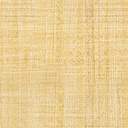 